Kritéria pro přijímání dětí k předškolnímu vzdělávání 
pro školní rok 2022/2023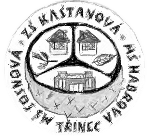 Č.j.: 7ZS/0334/2022Kapacitní možnosti pro školní rok 2022/2023 - do mateřské školy Habrová 249 a Sosnová 367 je možno přijmout 92 dětí.Ředitelka Základní školy a mateřské školy Třinec, Kaštanová 412, příspěvkové organizace stanovila následující kritéria, podle nichž bude postupovat při rozhodování na základě ustanovení § 165 odst. 2 písm. b) zákona č. 561/2004 Sb., o předškolním, základním, středním, vyšším odborném a jiném vzdělávání (školský zákon), ve znění pozdějších předpisů, o přijetí dítěte k předškolnímu vzdělávání v mateřské škole v případě, kdy počet žádostí o přijetí k předškolnímu vzdělávání v daném roce překročí stanovenou kapacitu maximálního počtu dětí pro mateřskou školu.Při přijímání dětí do mateřské školy vychází ředitelka z kritérií, uvedených v následující tabulce. Přednostně bude přijato dítě s vyšším celkovým hodnocením. V případě rovnosti součtu bodů (shodnosti posuzovaných kritérií) bude rozhodnuto losováním.

V Třinci 6. 4. 2022  							Mgr. Iveta Hudzietzová
                                                                                                                   ředitelka školyKRITÉRIUMBODOVÉ OHODNOCENÍDítě dosáhne v roce přijetí do MŠ do 31. 8. (včetně) věku 5 let - s místem trvalého pobytu na území školského obvodu pro mateřskou školu Habrová, Sosnová20Dítě dosáhne v roce přijetí do MŠ do 31. 8. (včetně) věku nejméně 3 let - s místem trvalého pobytu na území školského obvodu pro mateřskou školu Habrová, Sosnová15Dítě dosáhne v roce přijetí do MŠ do 31. 8. (včetně) věku 5 let – s místem trvalého pobytu mimo území školského obvodu pro mateřskou školu Habrová, Sosnová10Dítě dosáhne v roce přijetí do MŠ do 31. 8. (včetně) věku nejméně 3 let -  s místem trvalého pobytu mimo území školského obvodu pro mateřskou školu Habrová, Sosnová5Dítě se hlásí k celodenní docházce 2Mateřskou školu, do které se dítě hlásí, navštěvuje sourozenec2